Будьте здоровы!!!!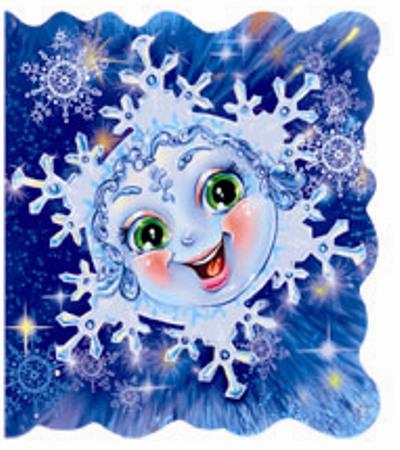 